Secretaria da Agricultura, Pecuária e Desenvolvimento RuralDepartamento de Defesa Agropecuária Divisão de Controle e Informações Sanitárias Seção de Epidemiologia e EstatísticaInformativo Semanal de Vigilância – Notificações 2019 Semana Epidemiológica 21. Todas as Supervisões Regionais InformaramOcorrências Atendidas pelo SVO-RS. 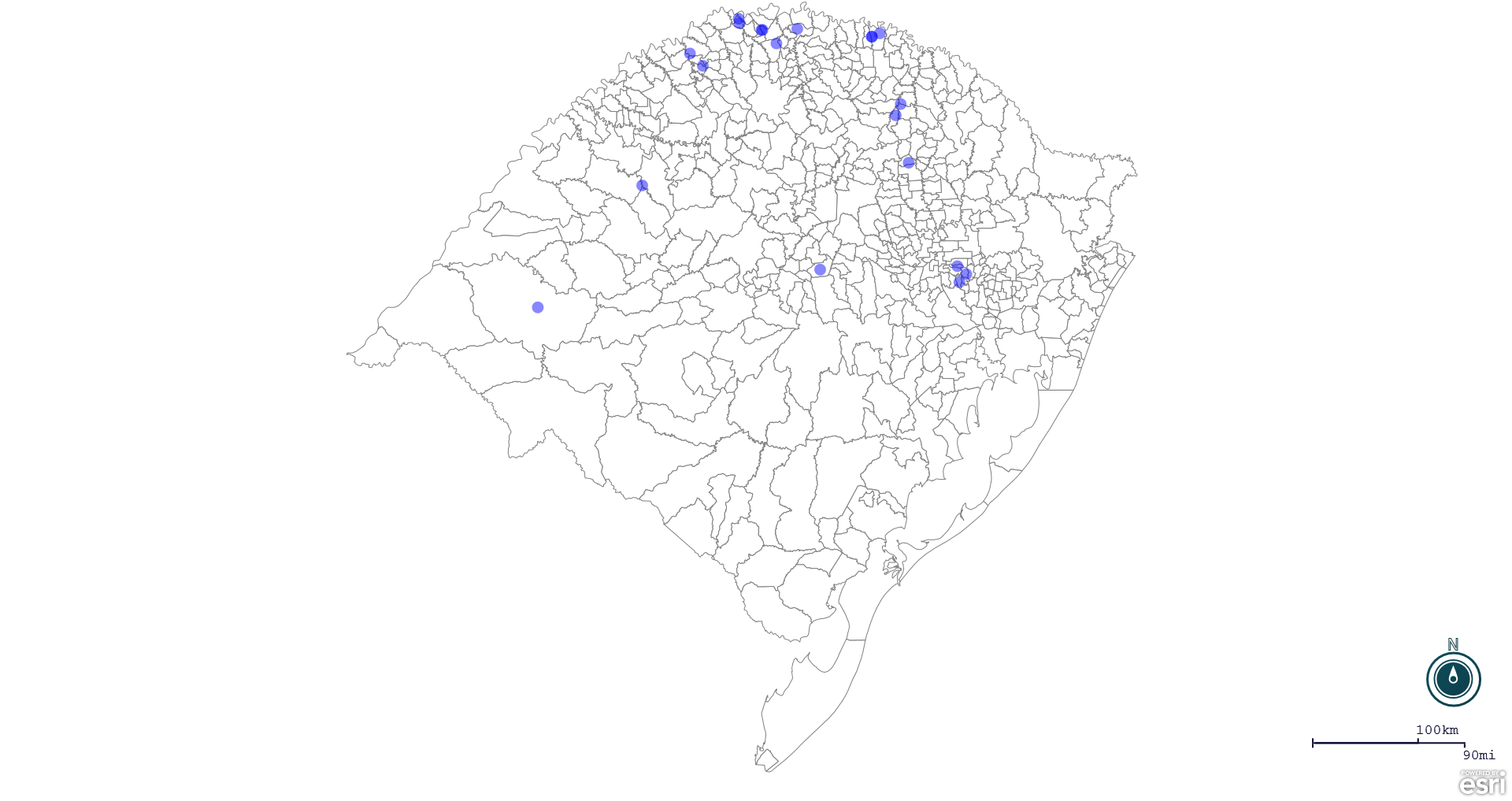 Seção de Epidemiologia e Estatística. Line Município Unidade regional Código IBGE N° do FORM IN Principal espécie afetada Diagnóstico presuntivo Data da investigação Diagnóstico conclusivo 14. Foi criado cadastro no SIVCONT? Solicitada Retificação? Nome do Veterinário 1 Boa Vista do Buricá Santa Rosa 4302204 0036 Suínos Refugagem 13/05/2019 Refugagem Sim Sim FERNANDO JAIR KARVACKI REMPEL 2 Crissiumal Ijuí 4306007 0009 Suínos Refugagem 09/05/2019 Refugagem Sim Sim EMELI BERNARDI 3 Planalto Palmeira das Missões 4314704 0040 Bovinos Tuberculose 09/05/2019 Tuberculose Não Sim ALINE SCHLESTEIN NOEBAUER 4 São José do Sul Estrela 4318614 0027 Galinhas Estresse Térmico (frio) 03/05/2019 Estresse Térmico (frio) Sim Sim RAFAEL SILVA ALVES 5 Alegrete Alegrete 4300406 0047 Bubalinos Síndrome nervosa 10/05/2019 Negativo para Raiva Sim Sim AUGUSTO FLORES DA CUNHA SCHEEREN 6 Passa Sete Rio Pardo 4314068 0009 Bovinos Síndrome nervosa 07/05/2019 Negativo para Raiva Sim Sim PABLO FAGUNDES ATAIDE 7 São Miguel das Missões São Luiz Gonzaga 4319158 0007 Bovinos Síndrome nervosa 03/05/2019 Negativo para Raiva Sim Sim EMANUEL PEREIRA BOEIRA 8 Tapejara Passo Fundo 4320909 0055 Galinhas Refugagem 07/05/2019 Refugagem Sim Sim EDISON PELLIZZARO 9 Tupandi Estrela 4322251 0066 Galinhas Salmonella typhimurium 13/05/2019 Salmonella typhimurium Não Sim RÉGIS DAMIÃO SCARAMUSSA 10 Vista Gaúcha Ijuí 4323705 0028 Suínos Refugagem 03/05/2019 Refugagem Sim Sim JOSÉ HENRIQUE DOS SANTOS VAZ 11 Vista Gaúcha Ijuí 4323705 0029 Suínos Refugagem 03/05/2019 Refugagem Sim Sim JOSÉ HENRIQUE DOS SANTOS VAZ 12 Seberi Palmeira das Missões 4320206 0009 Galinhas Estresse Térmico (calor) 10/05/2019 Estresse Térmico (calor) Sim Sim CAIO CÉSAR CARDOSO 13 Santo Antônio do Palma Passo Fundo 4317558 0057 Bovinos Brucelose 10/05/2019 Brucelose Não Sim THIAGO MOTTER ALBERTI 14 Aratiba Erechim 4300901 0056 Suínos Síndrome Vesicular 15/05/2019 Pendente - Aguardando Lab. Sim Sim ANDRÉIA DE OLIVEIRA BECKER 15 Aratiba Erechim 4300901 0057 Suínos Síndrome Vesicular 15/05/2019 Pendente - Aguardando Lab. Sim Sim ANDRÉIA DE OLIVEIRA BECKER 16 Palmitinho Palmeira das Missões 4313805 0027 Suínos Refugagem 17/04/2019 Refugagem Sim Sim MARINES FERLIN 17 Palmitinho Palmeira das Missões 4313805 0028 Suínos Refugagem 23/04/2019 Refugagem Sim Sim MARINES FERLIN 18 Palmitinho Palmeira das Missões 4313805 0029 Suínos Refugagem 08/05/2019 Refugagem Sim Sim MARINES FERLIN 19 Palmitinho Palmeira das Missões 4313805 0030 Suínos Refugagem 08/05/2019 Refugagem Sim Sim MARINES FERLIN 20 Palmitinho Palmeira das Missões 4313805 0031 Suínos Refugagem 08/05/2019 Refugagem Sim Sim MARINES FERLIN 21 Frederico Westphalen Palmeira das Missões 4308508 0030 Suínos Refugagem 09/05/2019 Refugagem Sim Sim JAILO FERNANDO BOESING 22 Aratiba Erechim 4300901 0055 Suínos Lesões Traumáticas 10/05/2019 Lesões Traumáticas Sim Sim ANDREIA DE OLIVEIRA BECKER 23 São Pedro da Serra Caxias do Sul 4319356 0023 Ovinos Salmonella typhimurium 08/05/2019 Salmonella typhimurium Não Sim MELISSA BRUM 24 Vila Lângaro Passo Fundo 4323358 0045 Galinhas Refugagem 07/05/2019 Refugagem Sim Não EDISON PELLIZZARO 25 Frederico Westphalen Palmeira das Missões 4308508 0031 Suínos Refugagem 09/05/2019 Refugagem Sim Não JAILO FERNANDO BOESING 